Муниципальное общеобразовательное учреждение«Средняя общеобразовательная школа №32 имени 177 истребительного авиационного московского полка»Г. о. Подольск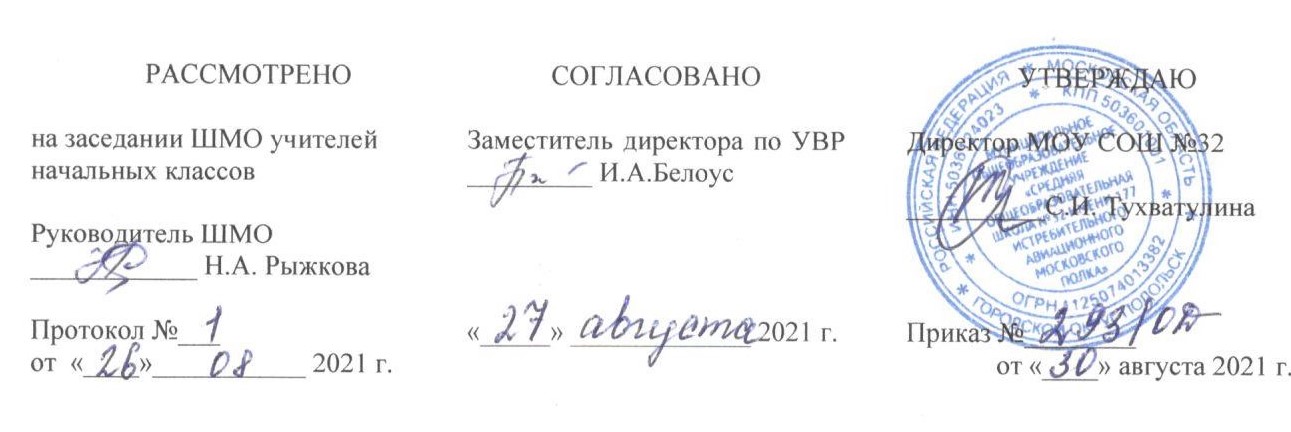 РАБОЧАЯ ПРОГРАММАПО ОКРУЖАЮЩЕМУ МИРУ (УМК «Перспектива»)4 А классУчебных недель: 34Количество часов в неделю: 2Количество часов в год: 68                                                                                     Составитель:                                                                                                                                                                          учитель начальных классов                                                                                                   Рынсевич Инесса Александровна2021 – 2022 УЧЕБНЫЙ ГОДСодержаниеРабочая программа по окружающему миру для 4 класса разработана на основе ООП НОО МОУ СОШ №32, авторской программы по предмету «Окружающий мир» Плешакова А.А. (М.: Просвещение, 2015 г.)Общие цели предмета «Окружающий мир»Основные цели изучения окружающего мира в школе:формирование целостной картины мира и осознание места в нём человека на основе единства рационально-научного познания и эмоционально-ценностного осмысления ребёнком личного опыта общения с людьми и природой;духовно-нравственное развитие и воспитание личности гражданина России в условиях культурного и конфессионального многообразия российского общества.Основные задачи:формирование уважительного отношения к семье, населённому пункту, региону, в котором проживают дети, к России, её природе и культуре, истории и современной жизни;осознание ребёнком ценности, целостности и многообразия окружающего мира, своего места в нём;формирование модели безопасного поведения в условиях повседневной жизни и в различных опасных и чрезвычайных ситуациях;формирование психологической культуры и компетенции для обеспечения эффективного и безопасного взаимодействия в социуме.Планируемые результаты освоения учебного предмета «Окружающий мир» ЛичностныеУ обучающегося будут сформированы:овладение основами гражданской идентичности личности в форме осознания «Я» как гражданина России, знающего и любящего ее природу и культуру;умение осознанно использовать обществоведческую лексику для выражения своих представлений о правах и обязанностях гражданина России, правах ребенка, о государственном устройстве РФ;проявление чувства сопричастности у отечественной истории через историю своей семьи, гордости за свою Родину, общество посредством знакомства вклада соотечественников в историю своей страны;целостный взгляд на мир в единстве природы, народов и культур через последовательное рассмотрение двух взаимно связанных метафорических образов: Мир как дом; Дом как мир;представление о ценностях многонационального общества на основе сопоставления материальной и духовной культуры традиционного Дома;уважительное отношение к истории и культуре народов России и мира через понимание их взаимной связи, преемственности, постоянном развитии при сохранении культурных особенностей;внутренняя позиция школьника на уровне осознания и принятия образца прилежного ученика;мотивы учебной деятельности (учебно-познавательные, социальные);понимание причин успеха и неуспеха;готовность действовать даже в ситуации неуспеха;способность к самооценке на основе критериев успешности учебной деятельности;осознанная готовность к выполнению социальной роли ученика;готовность к бережному и уважительному отношению к живой и неживой природе, окружающим людям;личностная ответственность за свои поступки, сохранность объектов природы, необходимых для будущего России;представления о морально-нравственных понятиях и нормах поведения;эстетические чувства, впечатления через восприятие природы в символических образах народного творчества, знакомство с Всемирным наследием, Всемирными духовными сокровищами;понимание и сопереживание чувствам других людей на основе знакомства с основами семейной жизни;представление об этических нормах через формулирование правил экологической и семейной этики;правила работы в группе, доброжелательное отношение к сверстникам, бесконфликтное поведение;гибкость в суждениях в процессе диалога;потребности сотрудничества со взрослыми и сверстниками в разных ситуациях;установки на здоровый образ жизни через формулирование правил оказания первой помощи, соблюдение личной гигиены, в том числе - использование лучших семейных традиций здорового образа жизни народов своего края.Метапредметные РегулятивныеОбучающийся научится:понимать учебную задачу, сформулированную самостоятельно и уточненную учителем;сохранять учебную задачу урока (самостоятельно воспроизводить ее в ходе выполнения работы на различных этапах урока);ставить цели тем, толковать их;выделять из темы урока известные и неизвестные знания и умения;планировать свое высказывание (выстраивать последовательность предложений для раскрытия темы, приводить примеры);планировать свои действия в течение урока;фиксировать в конце урока удовлетворенность/ неудовлетворенность своей работой на уроке (с помощью средств, разработанных совместно с учителем); объективно относиться к своим успехам/неуспехам;оценивать правильность выполнения заданий, используя «Странички для самопроверки» и критерии, заданные учителем;соотносить выполнение работы с алгоритмом и результатом. Обучающихся получит возможность научиться:контролировать и корректировать свое поведение с учетом установленных правил;в сотрудничестве с учителем ставить новые учебные задачи.ПознавательныеОбучающийся получит возможность научиться:понимать и толковать условные знаки и символы, используемые в учебнике для передачи информации;осуществлять поиск необходимой информации;выделять существенную информацию из литературы разных типов (справочной и научно- познавательной);использовать знаково-символические средства, в том числе элементарные модели и схемы для решения учебных задач;понимать содержание текста, интерпретировать смысл, фиксировать полученную информацию в виде схем, рисунков, фотографий, таблиц;анализировать объекты окружающего мира, таблицы, схемы, диаграммы, рисунки, пословицы и поговорки с выделением отличительных признаков;классифицировать объекты по заданным (главным) критериям;сравнивать объекты по различным признакам;осуществлять синтез объектов при составлении цепей питания, загадок и пр.;устанавливать причинно-следственные связи между явлениями, объектами;ориентироваться на разнообразие способов решения учебных задач;строить рассуждение (или доказательство своей точки зрения) по теме урока в соответствии с возрастными нормами;проявлять индивидуальные творческие способности при выполнении рисунков, условных знаков, подготовке сообщений, иллюстрировании рассказов, сочинении загадок. КоммуникативныеОбучающийся научится:включаться в диалог и коллективное обсуждение с учителем и сверстниками, проблем и вопросов;формулировать ответы на вопросы;слушать партнера по общению и деятельности, не перебивать, не обрывать на полуслове, вникать в смысл того, о чем говорит собеседник;договариваться и приходить к общему решению в совместной деятельности;высказывать мотивированное, аргументированное суждение по теме урока;проявлять стремление ладить с собеседниками, ориентироваться на позицию партнера в общении;признавать свои ошибки, озвучивать их;употреблять вежливые слова в случае неправоты «Извини, пожалуйста», «Прости, я не хотел тебя обидеть», «Спасибо за замечание, я его обязательно учту» и др.;понимать и принимать задачу совместной работы, распределять роли при выполнении заданий;строить монологическое высказывание, владеть диалогической формой речи (с учетом возрастных особенностей, норм);готовить сообщения, фото-рассказы, проекты с помощью взрослых;составлять рассказ на заданную тему;осуществлять	взаимный   контроль	и   оказывать	в   сотрудничестве	необходимую взаимопомощь;продуктивно разрешать конфликты на основе учета интересов всех его участников;строить понятные для партнеров высказывания, учитывающие, что он знает, а что – нет;использовать речь для регуляции своего действия;достаточно точно, последовательно передавать партнеру информацию.ПредметныеОбучающийся научится:узнавать государственную символику Российской Федерации (герб, флаг, гимн);находить на карте мира РФ, на карте России Москву, свой регион, город своего региона;называть факторы, объединяющие граждан России в единый российский народ (общее историческое прошлое, общероссийская культура, единый государственный язык, общий труд на благо Отечества);приводить конкретные примеры свобод, гарантированных гражданам Конституцией РФ;приводить конкретные примеры прав ребенка;называть элементы государственного устройства России и высшую силу власти в ней – многонациональный народ;называть имя действующего президента и его полномочия;перечислять особенности субъектов РФ; принадлежность к одной из групп (край, республика, автономная область, область, автономные округа, города федерального значения);наличие регионального герба, гимна, флага; выдающиеся люди;показывать на карте границы России, ее крайние точки, местоположение географических объектов, о которых говорится в учебнике;показывать на карте и называть государства, сопредельные России;характеризовать растительный и животный мир природных зон России;знать об экологических проблемах России;приводить примеры редких и исчезающих животных и растениях своего края;соотносить историческое событие с датами, даты с веком;располагать дату на схеме «Река времени»;отличать подлинные исторические события от вымысла в легендах;показывать на карте Восточно-Европейской равнины места обитания древних племен (славянских и финно-угорских);определять на карте местоположение древнейших русских городов;называть дату (век) крещения Руси;характеризовать важнейшие деяния князей из династии Рюриковичей, их значение в развитии Древней Руси (княгиня Ольга, князь Владимир Святой, Ярослав Мудрый, Владимир Мономах, Юрий Долгорукий, Андрей Боголюбский, Дмитрий Донской, Александр Невский, Иван III, Иван Грозный как первый царь Московской Руси);называть города Золотого кольца;называть дату (век) Куликовской битвы;называть важнейшие деяния соотечественников в допетровский период (книгопечатание, исследование новых земель и строительство новых городов на Востоке, преодоление последствий Смутного времени);показывать на карте поволжские города – основные точки формирования народного ополчения под руководством князя Д. Пожарского и гражданина К. Минина;перечислять основные преобразования в стране во временя династии Романовых и эпоху Петра I;приводить примеры деятельности великих соотечественников в послепетровское время (М.В. Ломоносов, А.В. Суворов, Ф.Ф. Ушаков);называть важнейшие события и героев войны 1812 г. (Бородино, пожар Москвы, всенародное сопротивление захватчикам);называть памятники и места России, связанные с Отечественной войной 1812 г.;характеризовать развитие промышленности в XIX веке;характеризовать развитие литературы и искусства в XIX веке;называть основные исторические события начала XX века (первая Мировая война, Великая Октябрьская Социалистическая революция 1917 г., Гражданская война);характеризовать жизнь до Великой Отечественной войны;называть основные этапы Великой Отечественной войны (начало войны, блокада Ленинграда, Сталинградская битва, Курская битва, конец войны, День Победы);характеризовать особенности труда людей в тылу во время Великой Отечественной войны;характеризовать труд по восстановлению разрушенной страны;характеризовать созидательный труд в 50-70-е гг. XX века;характеризовать особенности жизни в 90-х годах XX века и начале XXI века;приводить положительные примеры своих современников, в том числе и в своем крае.Содержание учебного предмета «Окружающий мир» Мы – граждане единого Отечества (13 ч)Необходимость объединения людей в сообщества. Различные типы сообщества и общественных групп. Общие цели и интересы. Распределение обязанностей и труда в сообществах наших предков и современных сообществах. Духовно-нравственные и культурные ценности – основа жизнеспособности общества. Значение понятий: гражданин, гражданское общество, соотечественник.Российский народ как сообщество граждан, связанных едиными целями и интересами. Факторы, объединяющие граждан России между собой. Государственный язык и символика: герб, гимн, флаг.Конституция РФ как документ, раскрывающий вопросы устройства страны, свободы, права и обязанности ее граждан. Конституция и нравственные правила.Права ребенка, гарантированные Федеральным законом. Права ребенка и нравственное отношение к детям. Важность десятого принципа Декларации прав ребенка ООН. Особенности государственного устройства РФ как независимой республики и Конституция страны. Президент РФ – глава государства. Три ветви государственной власти.Особенности субъектов РФ в зависимости от принадлежности к той или иной группе. Устройство региональных органов государственной власти. Субъекты РФ на карте России. Устройство государственной границы. Цель обустройства государственной границы. Наши соседи.Путешествия в республику Беларусь и Монголию. Добрососедство стран на Земле. Творческое сотрудничество как общественно значимая ценность в культуре народов России и мира. Жизнь и деятельность создателя славянской письменности.Диалог культур народов России. Роль русского языка в творчестве народов России. Жизнь и творчество выдающихся деятелей культуры России.По родным просторам (20 ч)Физическая карта России. Россия – самая большая по территории страна мира. Общее представление о природе России.Формы земной поверхности. Равнины и горы России. Особенности поверхности родного края.Полезные ископаемые России, их роль в хозяйстве страны. Нефть и газ.Реки России, их значение в жизни людей. Части реки. Крупнейшие и наиболее известные реки. Озера России, их значение в жизни людей, обозначение на карте. Крупнейшие и наиболее известные озера страны.Моря, омывающие берега России, их принадлежность к трем океанам. Их значение в жизни людей. Сравнительная характеристика Белого и Черного морей.Природные зоны России. Карта природных зон. Причины смены природных зон.Зона арктических пустынь: природные условия, растительный и животный мир, экологические связи. Научные исследования на островах Северного Ледовитого океана.Зона тундры: природные условия, растительный и животный мир, экологические связи. Оленеводство.Лесотундра как переходная зона. Зона лесов (зона тайги, зона смешанных и широколиственных лесов): природные условия, растительный и животный мир, экологические связи.Лесостепь как переходная зона. Зона степей: природные условия, растительный и животный мир, экологические связи. Сельскохозяйственная деятельность людей в зоне степи.Полупустыня как переходная зона. Зона пустынь: природные условия, растительный и животный мир, экологические связи.Черноморское побережье Кавказа и южный берег Крыма. Субтропическая зона: природные условия, растительный и животный мир, экологические связи. Горд Сочи – здравница страны.Особенности хозяйственной деятельности народов России. Ландшафт, растительный и животный мир родного края в пословицах, поговорках и сказаниях, преданиях.Особенности кочевого и оседлого образа жизни некоторых народов Сибири.Экологические проблемы и охрана природы России. Растения и животные Красной книги России. Заповедники и национальные парки.Путешествие по реке времени (26 ч)Героико-эпические песни, предания, сказания, легенды. Два значения понятия истории как науки и как последовательности причинно-следственных событий. Схематическое представление хронологии. Роль Геродота и летописца Нестора в истории.Родь археологии в изучении прошлого. Олень – золотые рога. Ученые-археологи.«Повесть временных лет» - древнерусская летопись. Славянские и неславянские племена, обитавшие на Восточно-Европейской равнине. Связь названий славянских племен с особенностями мест обитания.Древние торговые пути, их значение в объединении племен. Древнерусское государство. Берестяные грамоты великого Новгорода.Важные деяния княгини Ольги, князя Владимира Святого, Ярослава Мудрого, Владимира Мономаха, Юрия Долгорукого, Андрея Боголюбского, Дмитрия Донского, Александра Невского, Ивана III. Монгольское наществие.Начало Московского царства. Расширение и укрепление государства. Иван Грозный. Подвижники Руси и землепроходцы.События Смутного времени в жизни страны. Битва за независимость отечества. Народное ополчение под руководством князя Д. Пожарского и гражданина К. Минина. Преобразования в стране во времена Петра I. Создание армии и флота, промышленности, науки и образования. Преобразования в стране в послепетровскую эпоху.Важнейшие события и герои Отечественной войны 1812 г. М.И. Кутузов – великий полководец.Российская империя в XIX веке, развитие промышленности в XIX веке. Транссибирская магистраль. Культура в XIX веке.События в истории России начала XX века. Участие Росси в Первой Мировой войне. Великая российская революция. Гражданская война.Строительство в довоенной России.Великая Отечественная война 1941-1945 гг. основные этапы. Основные битвы. Эвакуация промышленности. Трудовой тыл. Победа народа в Великой Отечественной войне. Семейная память о войне.Послевоенная разруха и строительство. Достижения СССР в науке и технике, образовании и спорте в период с 1950 по 1970 гг.Мы строим будущее России (9 ч)Особенности периода перестройки. Образование Российской Федерации. Продовольственная безопасность страны. Сотрудничество науки и промышленности. Развитие городского хозяйства и гражданской инициативы в стране.Выдающиеся явления в современной культурной жизни России. Творческие работы мастеров-умельцев.Положительный опыт творческих способностей и лучших человеческих качеств в современном мире.Тематическое планированиеПрактическая часть№ п/пНазвание раздела/темыКоличество часов на изучение1Мы – граждане единого Отечества132По родным просторам203Путешествие по реке времени264Мы строим будущее России9Итого681 четверть2 четверть3 четверть4 четвертьгодПрактическаяработа11-24Контрольнаяработа-11Проекты11-24